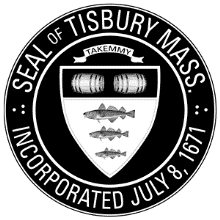 PERSONNEL BOARD MEETING AGENDA51 Spring Street, Vineyard Haven, MA  02568Thursday, September 21, 2017 at 12:30 PMKatherine Cornell TheatreRevisedApproval of August 17th and 31st meeting minutesReview and Approve Public Works Director and Facility Manager Job descriptionsPersonnel Policies